Title of the Paper  Supriyadi Achmad*1, Abdul Ghani2, Kayyis Abidzar31,2 Departement of Mathematics, Universitas Negeri Surabaya, Indonesia3 Departement of Science Education, University of Surabaya, Indonesia*Corresponding email: 1supriyadi@unesa.ac.idAbstract. The maximum number of words of this abstract is 200 words.  An abstract is a brief summary of a research article, thesis, review, conference proceeding, or any in-depth analysis of a particular subject and is often used to help the reader quickly ascertain the paper's purpose. When used, an abstract always appears at the beginning of a manuscript or typescript, acting as the point-of-entry for any given academic paper or patent application. Abstracting and indexing services for various academic disciplines are aimed at compiling a body of literature for that particular subject. Academic literature uses the abstract to succinctly communicate complex research. An abstract may act as a stand-alone entity instead of a full paper. As such, an abstract is used by many organizations as the basis for selecting research that is proposed for presentation in the form of a poster, platform/oral presentation or workshop presentation at an academic conference. Most bibliographic databases only index abstracts rather than providing the entire text of the paper. Full texts of scientific papers must often be purchased because of copyright and/or publisher fees and therefore the abstract is a significant selling point for the reprint or electronic form of the full text.Keywords: proof level, student teacher, proof schemesIntroductionThese guidelines of SEA-DR and STEACH full paper show the best layout for your paper using Microsoft Word. If you do not wish to use the Word template provided, please use the following page setup measurements. It is vital that you do not add any headers, footers or page numbers to your paper; these will be added during the production process at IOP Publishing (this is why the Header and Footer margins are set to 0 cm in table 1).Formatting the title, authors and affiliationsPlease follow these instructions as carefully as possible so all articles within a conference have the same style to the title page. This paragraph follows a section title so it should not be indented.Formatting the titleThe title is set 17 point Times Bold, flush left, unjustified. The first letter of the title should be capitalized with the rest in lower case. It should not be indented. Leave 28 mm of space above the title and 10 mm after the title. Formatting author names The list of authors should be indented 25 mm to match the abstract. The style for the names is full names. For example, Abdul Haris RosyidiFormatting author affiliationsPlease ensure that affiliations are as full and complete as possible and include the country. The addresses of the authors’ affiliations follow the list of authors and should also be indented 25 mm to match the abstract. If the authors are at different addresses, numbered superscripts should be used after each surname to reference an author to his/her address. The numbered superscripts should not be inserted using Word’s footnote command because this will place the reference in the wrong place—at the bottom of the page (or end of the document) rather than next to the address. Ensure that any numbered superscripts used to link author names and addresses start at 1 and continue on to the number of affiliations. Do not add any footnotes until all the author names are linked to the addresses. For example, to formatAbdul Haris Rosyidi1, Ahmad Wachidul Kohar2, Kayyis Abidzar3where there are three addresses, you should insert numbered superscripts 1, 2 and 3 to link surnames to addresses and then insert footnotes 4 and 5. Note that the first footnote in the main text will now be number 6.An example. In this example we can see that there are footnotes after each author name and only 5 addresses; the 6th footnote might say, for example, ‘Author to whom any correspondence should be addressed.’ In addition, acknowledgment of grants or funding, temporary addresses etc might also be indicated by footnotes. Formatting the textThe text of your paper should be formatted as follows:11 point Times or Times New Roman. The text should be set to single line spacing.Paragraphs should be justified.The first paragraph after a section or subsection heading should not be indented; subsequent paragraphs should be indented by 5 mm.Sections, subsections and subsubsectionsThe use of sections to divide the text of the paper is optional and left as a decision for the author. Where the author wishes to divide the paper into sections the formatting shown in table 2 should be used.Style and spacingNumbering Sections should be numbered with a dot following the number and then separated by a single space:sections should be numbered 1, 2, 3, etcsubsections should be numbered 2.1, 2.2, 2.3, etcsubsubsections should be numbered 2.3.1, 2.3.2, etcFootnotesFootnotes should be avoided whenever possible. If required they should be used only for brief notes that do not fit conveniently into the text.FiguresEach figure should have a brief caption describing it and, if necessary, a key to interpret the various lines and symbols on the figure.Space considerationsAuthors should try to make economical use of the space on the page; for example:avoid excessively large white space borders around your graphics;try to design illustrations that make good use of the available space—avoid unnecessarily large amounts of white space within the graphic;Text in figuresWherever possible try to ensure that the size of the text in your figures (apart from superscripts/subscripts) is approximately the same size as the main text (11 points). Line thicknessIn general, try to avoid extremely fine lines (often called ‘hairline’ thickness) because such lines often do not reproduce well when printed out—your diagrams may lose vital information when downloaded and printed by other researchers. Try to ensure that lines are no thinner than 0.25 pt. Note that some illustrations may reduce line thickness when the graphic is imported and reduced in size (scaled down) inside Microsoft Word.Colour illustrationsYou are free to use colour illustrations for the online version but any print version will only be printed in black and white unless special arrangements have been made with your conference organizer for colour printing. Please check with the conference organizer whether or not this is the case. If any print version will be black and white only, you should check your figure captions carefully and remove any reference to colour in the illustration and text. In addition, some colour figures will degrade or suffer loss of information when converted to black and white and this should be taken into account when preparing them.Positioning figuresIndividual figures should normally be centred but place two figures side-by-side if they will fit comfortably like this as it saves space. Place the figure as close as possible after the point where it is first referenced in the text. If there are a large number of figures it might be necessary to place some before their text citation. Figures should never appear within or after the reference list.Figure captions/numberingCaptions should be below the figure and separated from it by a distance of 6 points—although to save space it is acceptable to put the caption next to the figure. Figures should be numbered sequentially through the text—‘Figure 1’, ‘Figure 2’ and so forth and should be referenced in the text as ‘figure 1’, ‘figure 2’,… and not ‘fig. 1’, ‘fig. 2’, ….For captions not placed at the side of the figure, captions should be set to the width of the figure for wider figures, centred across the width of the figure, or, for narrow figures with wide captions, slightly extended beyond the width of the figure. The caption should finish with a full stop (period).Examples. The following examples show how to format a number of different figure/caption combinations. Note that the table borders are shown as broken lines for guidance only.Figures in partsIf a figure has parts these should be labelled as (a), (b), (c) etc on the actual figure. Parts should not have separate captions.TablesNote that as a general principle, for large tables font sizes can be reduced to make the table fit on a page or fit to the width of the text.Positioning tablesTables should be centred unless they occupy the full width of the text.Tables in partsIf a table is divided into parts these should be labelled (a), (b), (c) etc but there should only be one caption for the whole table, not separate ones for each part.Table captions/numberingTables should be numbered sequentially throughout the text and referred to in the text by number (table 1, not tab. 1 etc). Captions should be placed at the top of the table and should have a full stop (period) at the end. Except for very narrow tables with a wide caption (see examples below) the caption should be the same width as the table. Rules in tablesTables should have only horizontal rules and no vertical ones. Generally, only three rules should be used: one at the top of the table, one at the bottom, and one to separate the entries from the column headings. Table rules should be 0.5 points wide.ExamplesBecause tables can take many forms, it is difficult to provide detailed guidelines; however, the following examples demonstrate our preferred styles. More complex tables. The following is a slightly more complex table with a caption that is narrower than the table. Centre the caption across the width of the table. If it is difficult to make a table fit the page, use a smaller font. Headings should normally be in Roman (i.e., not bold or italic) type, have an initial capital and normally align left (but centred sometimes looks better); it is up to the author to choose a layout that is most useful to the reader. Columns of numbers normally align on the decimal point.Table 4. A slightly more complex table with a narrow caption.Notes to tablesIf you wish to format a table so that it contains notes (table footnotes) to the entries within the body of the table and/or within the table caption, these notes should be formatted using alphabetic superscripts such as a, b, c and so forth. Notes within the table caption should be listed first. Notes should be placed at the bottom of the table; one convenient method is to create an empty row at the bottom of the table to contain them. Again, merge the cells to give you a single cell the width of the table. Table notes should be 10 point Times Roman. Each note should be on a separate line.Equations and mathematicsFonts in Equation Editor (or MathType)Make sure that your Equation Editor or MathType fonts, including sizes, are set up to match the text of your document.Points of styleVectors. Bold italic characters is our preferred style but the author may use any standard notation; for example, any of these styles for vectors is acceptable: ‘the vector cross product of a and b is given by …’, or ‘the vector cross product of a and b is given by …’, or‘the vector cross product of and is given by …’. The solidus (). A two-line solidus should be avoided where possible; for example, useinstead of  instead of Roman and italic in mathematics. Variables should be in italic; however there are some cases where it is better to use a Roman font:Use a Roman d for a differential d, for example, Use a Roman e for an exponential e; for example, Use a Roman i for the square root of –1; e.g., Certain other common mathematical functions, such as cos, sin, det and ker, should appear in Roman type. Subscripts and superscripts should be in Roman type if they are labels rather than variables or characters that take values. For example in the equationm, the z component of the nuclear spin, is italic because it can have different values whereas n is Roman because it is a label meaning nuclear.Alignment of mathematicsThe preferred style for displayed mathematics in Journal of Physics: Conference Series is to centre equations; however, long equations that will not fit on one line, or need to be continued on subsequent lines, should start flush left. Any continuation lines in such equations should be indented by 25 mm.Equations should be split at mathematically sound points, often immediately before =, + or – signs or between terms multiplied together. The connecting signs are not repeated and appear only at the beginning of the turned-over line. A multiplication sign should be added to the start of turned-over lines where the break is between two multiplied terms. Small displayed equations: Some examples:		(1)		(2)However, if equations will fit on one line, do so; for example, (5) may also be formatted as:		(6)Large display equations: examples. If an equation is almost the width of a line, place it flush left against the margin to allow room for the equation number.		(7)Miscellaneous pointsExponential expressions, especially those containing subscripts or superscripts, are clearer if the notation  is used, except for simple examples. For instance, and  are preferred to and  but is acceptable. Similarly the square root sign  should only be used with relatively simple expressions, e.g. and  but in other cases the power should be used.It is important to distinguish between and Braces, brackets and parentheses should be used in the following order: {[()]}. The same ordering of brackets should be used within each size. However, this ordering can be ignored if the brackets have a special meaning (e.g. if they denote an average or a function). Decimal fractions should always be preceded by a zero: for example 0.123 not .123 (note, do not use commas, use the decimal point). Equations that are referred to in the text should be numbered with the number on the right-hand side. Equation numberingEquations may be numbered sequentially throughout the text (i.e., (1), (2), (3),…) or numbered by section (i.e., (1.1), (1.2), (2.1) ,…) depending on the author’s personal preference. In articles with several appendices equation numbering by section is useful in the appendices even when sequential numbering has been used throughout the main body of the text: for example, A.1, A.2 and so forth. When referring to an equation in the text, always put the equation number in brackets—e.g. ‘as in equation (2)’ or ‘as in equation (2.1)’—and always spell out the word ‘equation’ in full, e.g. ‘if equation (5) is factorized’; do not use abbreviations such as ‘eqn.’ or ‘eq.’.AppendicesTechnical detail that it is necessary to include, but that interrupts the flow of the article, may be consigned to an appendix. Any appendices should be included at the end of the main text of the paper, after the acknowledgments section (if any) but before the reference list. If there are two or more appendices they should be called appendix A, appendix B, etc. Numbered equations should be in the form (A.1), (A.2), etc, figures should appear as figure A1, figure B1, etc and tables as table A1, table B1, etc.ReferencesAs part of the production system for Journal of Physics: Conference Series, online versions of all reference lists will, wherever possible, be linked electronically using CrossRef. It is vitally important for all the references to be accurate and to be carefully formatted using the guidelines below, otherwise delays may be incurred and the references may not link through CrossRef. A complete reference should provide the reader with enough information to locate the article concerned, whether published in print or electronic form, and should, depending on the type of reference, consist of: name(s) and initials;date published;title of journal, book or other publication; titles of journal articles may also be included (optional);volume number;editors, if any;town of publication and publisher in parentheses for books;the page numbers.For Journal of Physics: Conference Series, please use the Vancouver numerical system where references are numbered sequentially throughout the text. The numbers occur within square brackets, like this [2], and one number can be used to designate several references. The reference list gives the references in numerical, not alphabetical, order.Points to noteThere should be a 5 mm gap between the reference number (e.g., ‘[8]’) and the start of the reference text. Second and subsequent lines of individual references should be indented by 5 mm. For example:[1]	Aderhold J, Davydov V Yu, Fedler F, Klausing H, Mistele D, Rotter T, Semchinova O, 		Stemmer J and Graul J 2001 J. Cryst. Growth 222 701 the authors should be in the form surname (with only the first letter capitalized) followed by the initials with no periods after the initials. Authors should be separated by a comma except for the last two which should be separated by ‘and’ with no comma preceding it. The article title (if given) should be in lower case letters, except for an initial capital, and should follow the date.The journal title is in italic and is abbreviated. If a journal has several parts denoted by different letters the part letter should be inserted after the journal in Roman type, e.g. Phys. Rev. A. Please do not join the part letter to the volume number in bold type.Both the initial and final page numbers should be given where possible. The final page number should be in the shortest possible form and separated from the initial page number by an en rule ‘– ‘, e.g. 1203–14, i.e. the numbers ‘12’ are not repeated.References to printed journal articles. A normal reference to a journal article contains three changes of font (see table 6).Here are some examples taken from published papers:[1]	Strite S and Morkoc H 1992 J. Vac. Sci. Technol. B 10 1237 [2] 	Nakamura S, Senoh M, Nagahama S, Iwase N, Yamada T, Matsushita T, Kiyoku H and 	Sugimoto Y 1996 Japan. J. Appl. Phys. 35 L74 References to preprints. For preprints there are two distinct cases:Where the article has been published in a journal and the preprint is supplementary reference information. In this case it should be presented as:[1]	Kunze K 2003 T-duality and Penrose limits of spatially homogeneous and inhomogeneous 	cosmologies Phys. Rev. D 68 063517 (Preprint gr-qc/0303038)Where the only reference available is the preprint. In this case it should be presented as[1]	Milson R, Coley A, Pravda V and Pravdova A 2004 Alignment and algebraically special tensors 	Preprint gr-qc/0401010References to electronic-only journals. In general article numbers are given, and no page ranges, as most electronic-only journals start each article on page 1.For SISSA journals the volume is divided into monthly issues and these form part of the article number[1]	Horowitz G T and Maldacena J 2004 The black hole final state J. High Energy Phys. 	JHEP02(2004)008References to books, conference proceedings and reports. References to books, proceedings and reports are similar to journal references, but have only two changes of font (see table 7). Points to noteBook titles are in italic and should be spelt out in full with initial capital letters for all except minor words. Words such as Proceedings, Symposium, International, Conference, Second, etc should be abbreviated to Proc., Symp., Int., Conf., 2nd, respectively, but the rest of the title should be given in full, followed by the date of the conference and the town or city where the conference was held. For Laboratory Reports the Laboratory should be spelt out wherever possible, e.g. Argonne National Laboratory Report.The volume number, for example vol 2, should be followed by the editors, in a form such as ‘ed A J Smith and P R Jones’. Use et al if there are more than two editors. Next comes the town of publication and publisher, within brackets and separated by a colon, and finally the page numbers preceded by p if only one number is given or pp if both the initial and final numbers are given.Examples taken from published papers:[1]	Sze S M 1969 Physics of Semiconductor Devices (New York: Wiley–Interscience)[2]	Dorman L I 1975 Variations of Galactic Cosmic Rays (Moscow: Moscow State University 	Press) p 103[3]	Caplar R and Kulisic P 1973 Proc. Int. Conf. on Nuclear Physics (Munich) vol 1 (Amsterdam: 	North-Holland/American Elsevier) p 517[4]	Szytula A and Leciejewicz J 1989 Handbook on the Physics and Chemistry of Rare Earths vol 	12, ed K A Gschneidner Jr and L Erwin (Amsterdam: Elsevier) p 133[5]	Kuhn T 1998 Density matrix theory of coherent ultrafast dynamics Theory of Transport 	Properties of Semiconductor Nanostructures (Electronic Materials vol 4) ed E Schöll 	(London: Chapman and Hall) chapter 6 pp 173–214Reference listsUp to ten authors may be given in a particular reference; where there are more than ten only the first should be given followed by et al. Abbreviations of the names of periodicals used by IOP Publishing are usually the same as those given in British Standard BS 4148: 1985. If an author is unsure of an abbreviation it is best to leave the title in full. The terms loc. cit. and ibid should not be used. Unpublished conferences and reports should generally not be included in the reference list and articles in the course of publication should be entered only if the journal of publication is known. A thesis submitted for a higher degree may be included in the reference list if it has not been superseded by a published paper and is available through a library; sufficient information should be given for it to be traced readily.AcknowledgmentsAuthors wishing to acknowledge assistance or encouragement from colleagues, special work by technical staff or financial support from organizations should do so in an unnumbered Acknowledgments section immediately following the last numbered section of the paper.MarginA4 ONLY – DO NOT USE US LETTERTop4.0 cmBottom2.7 cmLeft2.5 cmRight2.5 cmGutter0 cmHeader0 cmFooter0 cmTable 2. Formatting sections, subsections and subsubsections.Table 2. Formatting sections, subsections and subsubsections.Table 2. Formatting sections, subsections and subsubsections.Font SpacingSection11 point Times bold1 line space before a sectionNo additional space after a section headingSubsection11 point Times Italic1 line space before a subsectionNo space after a subsubsection headingSubsubsection11 point Times ItalicSubsubsections should end with a full stop (period) and run into the text of the paragraph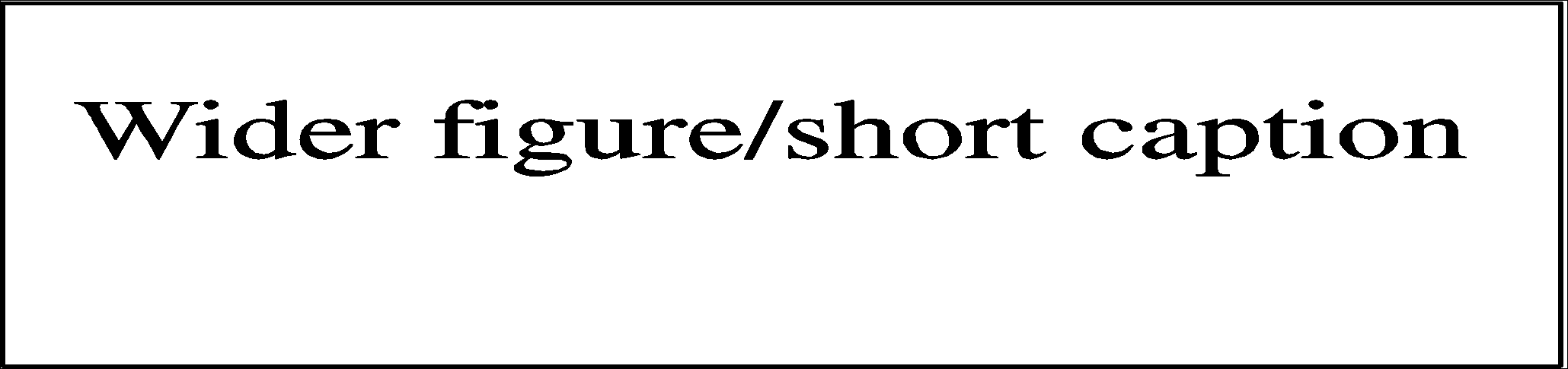 Figure 3. Figure with short caption (caption centred).Figure 3. Figure with short caption (caption centred).Figure 3. Figure with short caption (caption centred).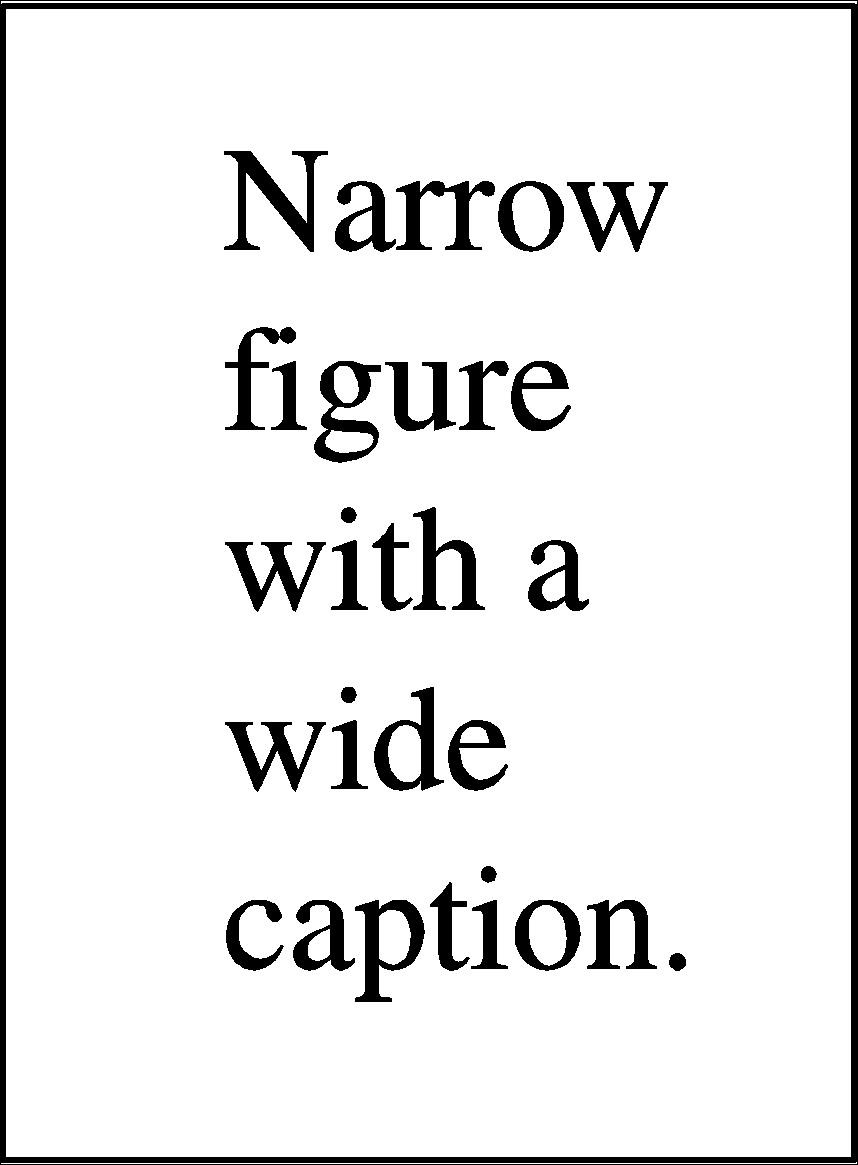 Figure 4. This is a figure with a caption that is wider than the actual graphic. To save space you can put the caption to the right of the figure by placing the graphic and justified caption in a table with one row and two columns.Figure 4. This is a figure with a caption that is wider than the actual graphic. To save space you can put the caption to the right of the figure by placing the graphic and justified caption in a table with one row and two columns.Figure 4. This is a figure with a caption that is wider than the actual graphic. To save space you can put the caption to the right of the figure by placing the graphic and justified caption in a table with one row and two columns.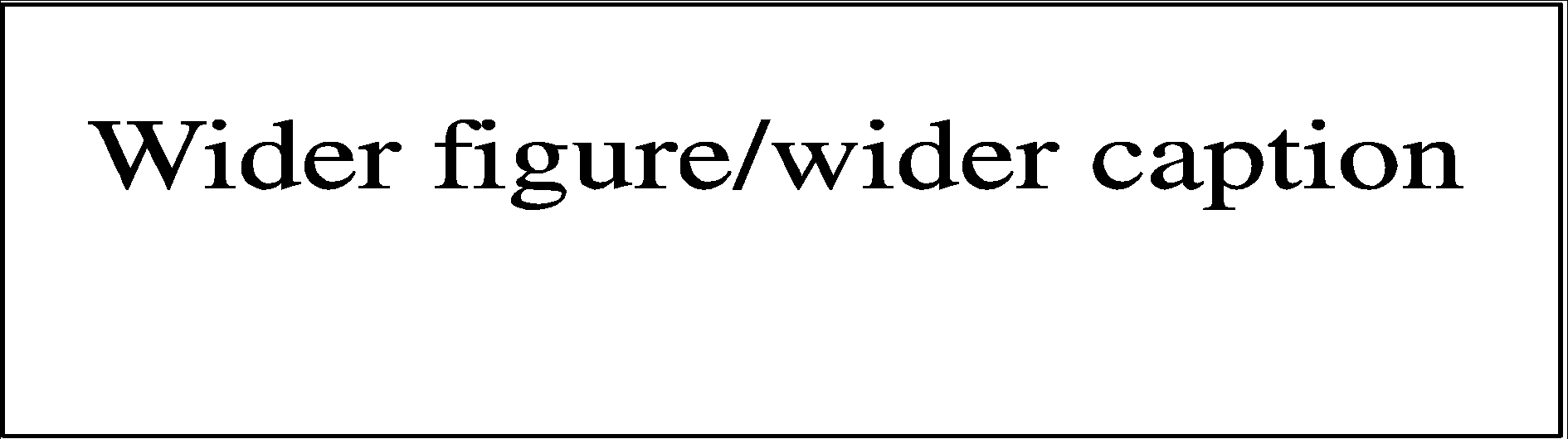 Figure 5. In this case simply justify the caption so that it is as the same width as the graphic.Figure 5. In this case simply justify the caption so that it is as the same width as the graphic.Figure 5. In this case simply justify the caption so that it is as the same width as the graphic.Figure 6. These two figures have been placed side-by-side to save space. Justify the caption.Figure 7. These two figures have been placed side-by-side to save space. Justify the caption.Figure 7. These two figures have been placed side-by-side to save space. Justify the caption.Table 3. A simple table. Place the caption above the table. Here the caption is wider than the table so we extend it slightly outside the width of the table. Justify the text. Leave 6 pt of space between the caption and the top of the table.Table 3. A simple table. Place the caption above the table. Here the caption is wider than the table so we extend it slightly outside the width of the table. Justify the text. Leave 6 pt of space between the caption and the top of the table.Table 3. A simple table. Place the caption above the table. Here the caption is wider than the table so we extend it slightly outside the width of the table. Justify the text. Leave 6 pt of space between the caption and the top of the table.Distance (m)Velocity (ms–1)10023.5615034.6420023.7625027.9Wake Chi Sqr. (N=15, df=1)pStage 1 Chi Sqr. (N=15, df=1)pStage 2 Chi Sqr. (N=15, df=1)pF31.1430.2850.2860.5930.2860.593Fz1.1430.2850.0670.7960.0670.796C42.5710.1090.6000.4391.6670.197Table 5. A slightly more complex table with a caption that is the same width as the table. Simply place the caption inside a row at the top of the table and merge (combine) the cells together so that you have a single table cell the width of the table. Justify the caption.Table 5. A slightly more complex table with a caption that is the same width as the table. Simply place the caption inside a row at the top of the table and merge (combine) the cells together so that you have a single table cell the width of the table. Justify the caption.Table 5. A slightly more complex table with a caption that is the same width as the table. Simply place the caption inside a row at the top of the table and merge (combine) the cells together so that you have a single table cell the width of the table. Justify the caption.Table 5. A slightly more complex table with a caption that is the same width as the table. Simply place the caption inside a row at the top of the table and merge (combine) the cells together so that you have a single table cell the width of the table. Justify the caption.Table 5. A slightly more complex table with a caption that is the same width as the table. Simply place the caption inside a row at the top of the table and merge (combine) the cells together so that you have a single table cell the width of the table. Justify the caption.Table 5. A slightly more complex table with a caption that is the same width as the table. Simply place the caption inside a row at the top of the table and merge (combine) the cells together so that you have a single table cell the width of the table. Justify the caption.Table 5. A slightly more complex table with a caption that is the same width as the table. Simply place the caption inside a row at the top of the table and merge (combine) the cells together so that you have a single table cell the width of the table. Justify the caption.Wake Chi Sqr. (N=15, df=1)pStage 1 Chi Sqr. (N=15, df=1)pStage 2 Chi Sqr. (N=15, df=1)pF31.1430.2850.2860.5930.2860.593Fz1.1430.2850.0670.7960.0670.796Cz1.1430.2850.0770.7820.2860.593Table 6. A table with headings spanning two columns and containing notesa.Table 6. A table with headings spanning two columns and containing notesa.Table 6. A table with headings spanning two columns and containing notesa.Table 6. A table with headings spanning two columns and containing notesa.Table 6. A table with headings spanning two columns and containing notesa.NucleusThickness(mg cm–2)CompositionSeparation energiesSeparation energiesNucleusThickness(mg cm–2)Composition, n (MeV), 2n (MeV)181Ta19.3±0.1bNatural7.614.2208Pb3.8±0.8c99% enriched7.414.1209Bi2.6±0.01cNatural7.514.4a Notes are referenced using alpha superscripts.b Self-supporting.c Deposited over Al backing.a Notes are referenced using alpha superscripts.b Self-supporting.c Deposited over Al backing.a Notes are referenced using alpha superscripts.b Self-supporting.c Deposited over Al backing.a Notes are referenced using alpha superscripts.b Self-supporting.c Deposited over Al backing.a Notes are referenced using alpha superscripts.b Self-supporting.c Deposited over Al backing.Table 6. Font styles for a reference to a journal article.Table 6. Font styles for a reference to a journal article.ElementStyleAuthors, dateRoman typeArticle title (optional)Roman typeJournal titleItalic typeVolume numberBold typePage numbersRoman typeTable 7. Font styles for references to books, conference proceedings and reports.Table 7. Font styles for references to books, conference proceedings and reports.ElementStyleAuthors, DateRoman typeBook titleItalic typeEditorsRoman typePlace (city, town etc) of publication, publisherRoman typeVolume, page numberRoman type